Информации о торговых объектах хозяйствующего субъекта,  осуществляющего торговую деятельность  	(наименование хозяйствующего субъекта: юридического лица, индивидуального предпринимателя) 	 2.1 Наименование торгового объекта  	2.4 Основной вид деятельности  	 2.5 Тип торгового объекта  2.6 Вид торгового объекта  2.7 Основные показатели  _______________       В соответствии с пунктом 7 статьи 2 Федерального закона от 28.12.2009 N 381-ФЗ "Об основах государственного регулирования торговой деятельности в Российской Федерации".  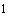 Код по ОКВЭД  Отметка  Стационарный торговый объект  Нестационарный торговый объект  Отметка  Универсальный магазин, в т.ч.  гипермаркет  универмаг  универмаг "Детский мир" магазин-склад  супермаркет  универсам  гастроном  товары повседневного спроса  другое  Специализированный продовольственный магазин, в т.ч.  "Рыба" "Мясо" "Колбасы" "Алкогольные напитки и минеральные воды" другое  Специализированный непродовольственный магазин, в т.ч.  "Мебель" "Хозтовары" "Электротовары" "Одежда" "Обувь" "Ткани" "Книги" другое  Неспециализированный продовольственный магазин, в т.ч.  продукты  минимаркет  другое  Неспециализированный непродовольственный магазин, в т.ч.  Дом торговли  Все для дома  Товары для детей  Товары для женщин  Промтовары  Комиссионный магазин  Другое  Неспециализированные магазины со смешанным ассортиментом  Иные объекты, в т.ч.  Павильон  Палатка (киоск) Автозаправочная станция  "Аптеки и аптечные магазины" Аптечные киоски и пункты  Наименование показателя  Наименование показателя  Значение показателя  Общая площадь (кв.м) Общая площадь (кв.м) в том числе: на праве собственности (кв.м) в том числе: на праве собственности (кв.м) иное законное основание, в т.ч. аренда (кв.м) иное законное основание, в т.ч. аренда (кв.м) Площадь торгового объекта - всего (кв.м) 1в том числе: на праве собственности (кв.м) в том числе: на праве собственности (кв.м) иное законное основание, в т.ч. аренда (кв.м) иное законное основание, в т.ч. аренда (кв.м) Средняя численность работников  Средняя численность работников  